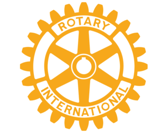 THE SPRINGFIELD ROTARY FOUNDATIONApplication for Charitable Funds2024-2025 The Springfield Rotary Foundation is seeking to invest funds in projects that meet the needs of its community.  For 2024 funding, the Foundations primary focus will be projects that address hunger and literacy. Needs in the Rotary community other than hunger and literacy will be considered.Organizations must meet one of the following criteria to be considered. Please mark the circle of the correct category for your organization:Non-profit organization hold tax exempt status under Section 501 c (3) or (19) of the Internal Revenue CodeRecognized government entity that is requesting funds exclusively for public purposes.A K-12 public or private school, charter school, community college, state or private college or university requesting funds to serve community needs.Church or faith-based organization that is requesting funds exclusively for public purposes that meets the guidelines.Please mark the project type and specific funding amount requested for this application. An organization can submit more than one category. If you apply for more than one category, please clearly address specific information regarding each category separately within the application.Application Process:The Board of Directors of the Springfield Rotary Foundation will carefully consider your request. Notification of grant awards will be given in May. To be considered for funding, all applications must be post marked no later than April 30, 2024. Please return applications to:Springfield Rotary Foundation, PO Box 615, Springfield, Illinois 62705 oremail to Bill Smith at smithveld@comcast.netOrganization Described:Purpose and Main Activities of Organization. Limit response to 200 words or less:Population Served:Describe population your organization primarily serves, include number of persons who utilize and/or benefit from your programs or service. Provide demographic and geographic breakdown if applicable. Limit response to 150 words or less:Requested Funding Purpose (scope of project):What project, program, or services (herein called project) proposed for a Springfield Rotary Foundation grant? What specific projects would these funds be used? What is the anticipated start date and completion date? If insufficient space below, attach no more than one typed double-spaced page, and note in form that there is an attachment.Financial Information:Current fiscal year annual operation budget of organization   		$________________Projected budget total for project (may attach project budget)		$________________What amount of assistance is required, and to what extent does your organization plan to match such funds during the next year for the project?	Rotary funding request    		$___________	Match from other funding sources 	$___________	Total funds required			$___________Specifically, how will Rotary funds be expended? Publicity/Marketing PlanMembers of the Rotary Club of Springfield are committed to Rotary’s motto of Service Above Self while also striving to deliver Rotary’s message to the community and to attract new members who wish to be of service also. To assist the Rotary Club of Springfield, your organization must be willing to publicize Rotary’s funding or services to your organization. To accomplish this, how Rotary’s partnership with your organization be publicized? Limit response to 150 words or less:Organization Authorization:On behalf of __________________________________(organization), I hereby agree that any grant funds received from the Springfield Rotary Foundation will be used for the purposes described within this application, and we will publicize project, and submit a final report as requested. Printed Name _______________________________Title___________________________
Signature___________________________________ Date: _________________________Legal Name of OrganizationContact Person’s NameAddressCity, State, Zip CodeTelephone #Project TypeRequest Amount ($2K-4K)Request Amount under $2kHungerLiteracyOther 